Министерство образования и науки Республики ДагестанМКОУ «Аверьяновская СОШ»Фестиваль исследовательских проектов младших школьников «Первоцвет»ПРОЕКТ «Мир вокруг нас»Естественно - научная секцияТема: «Взаимосвязь живой и не живой природы»
Проектно-исследовательскую работу ПОДГОТОВИЛ ученик 4«Б» класса Аверьяновской СОШ:Максимов В.В.РУКОВОДИТЕЛЬ:
учитель начальных классов МКОУ «Аверьяновской СОШ»
Шахова Р.И..Введение     На самом первом уроке окружающего мира учитель нас спросила «Ребята как вы думаете, зачем нам нужна природа?» Мы начали отвечать: «Жить, дышать, питаться и т.д.». И тогда Разида Изаферовна сказала что все, что мы будем изучать на уроке окружающего мира, нам пригодиться в жизни.      Меня это очень заинтересовало, и я решил узнать, что такое природа, и какую роль она выполняет в нашей жизни.Цель проекта:Узнать о  разнообразие природы, взаимосвязи между живой и неживой природой, и осознать ценность природы.Задачи проекта:1.Узнать из литературных источников о разнообразии природы.2.Выяснить с помощью наблюдений взаимосвязь живой и не живой природы3.Роль природы для людейГипотеза проекта:Я предполагаю, что в результате этой работы я узнаю о разнообразии природы, какова роль природы и  взаимосвязь живой и неживой природ.Методика работы:1.Из литературных источников я нашел и изучил материалы по данной теме.2. С 14 февраля по 21 февраля я проводил наблюдения и выяснил о взаимосвязи живой и не живой природы. 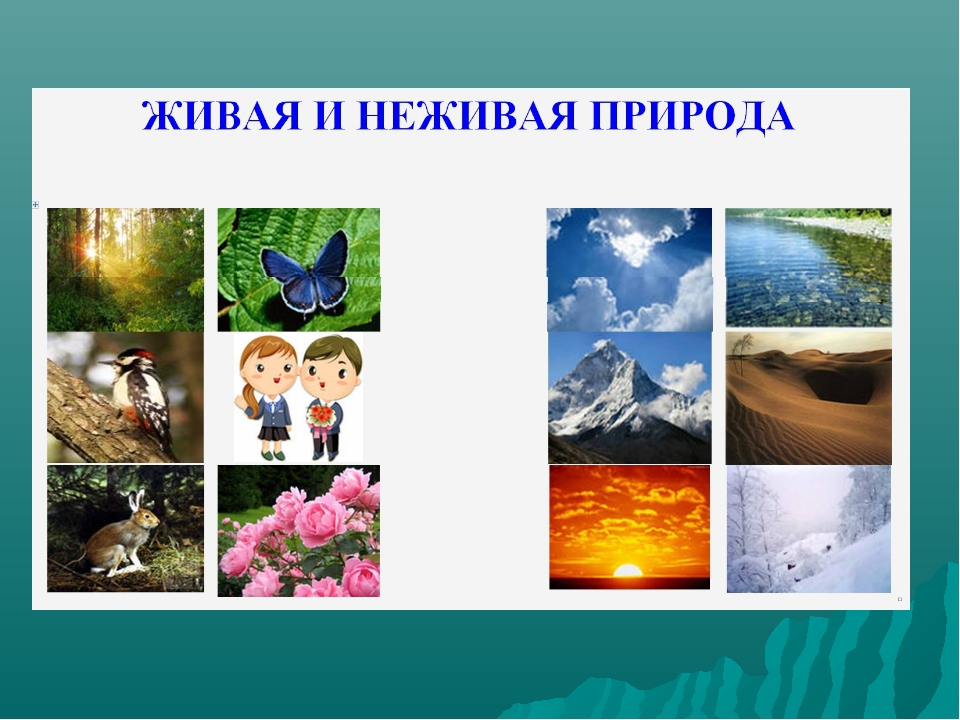 Результаты работы:1 .Поисковая работаИз литературы и в Интернет - сети я узнал, что о природе говорится во - многих сказках, рассказах, мультфильмах:                     М.Пришвин «Рассказы о природе»                    А.Пушкин  «У лукоморья дуб зеленый» 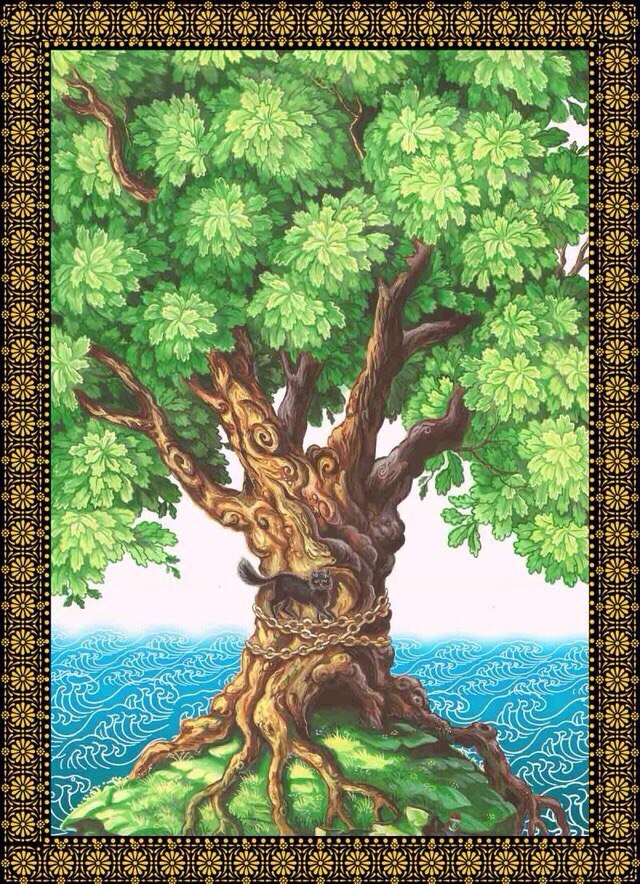    Мультфильм «Возмущение матери-природы»- стихах:С. А. Есенин.  Берёза. 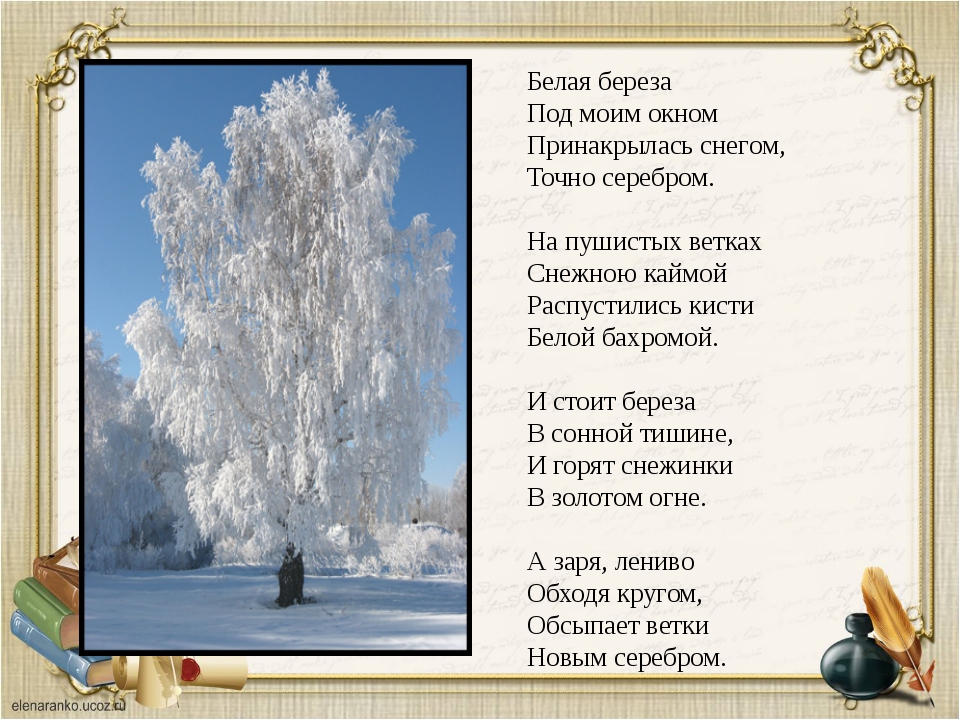 И. С. Никитин* * *Звёзды меркнут и гаснут.В огне облака.Белый пар по лугамрасстилается.По зеркальной воде,по кудрям лознякаОт зари алый светразливается.Дремлет чуткий камыш.Тишь — безлюдье вокруг.Чуть приметна тропинкаросистая.Куст заденешь плечом —на лицо тебе вдругС листьев брызнетроса серебристая.- в пословицах и поговорках:Апрель с водою, а май с травою.Без воды - земля пустырь.Без мороза вода не замёрзнет.Береги нос в сильный мороз.В зимний холод всякий молод.В лесу тень весь день.В осеннее ненастье семь погод на дворе.Весна красна цветами, а осень - снопами.Ветром ветра не смеряешь.Вода с гор потекла - весну принесла.Воробьи гомонят - гнёзда завивают.Всякому семени свое время.Где снег, там и след.Где сосна выросла, там она и красна.Дерево хочет покоя, да ветер не хочет.Жара рождает ветер, прохлада - дождь.За ветром в поле не угонишься.Зайца ноги спасают.- в загадках: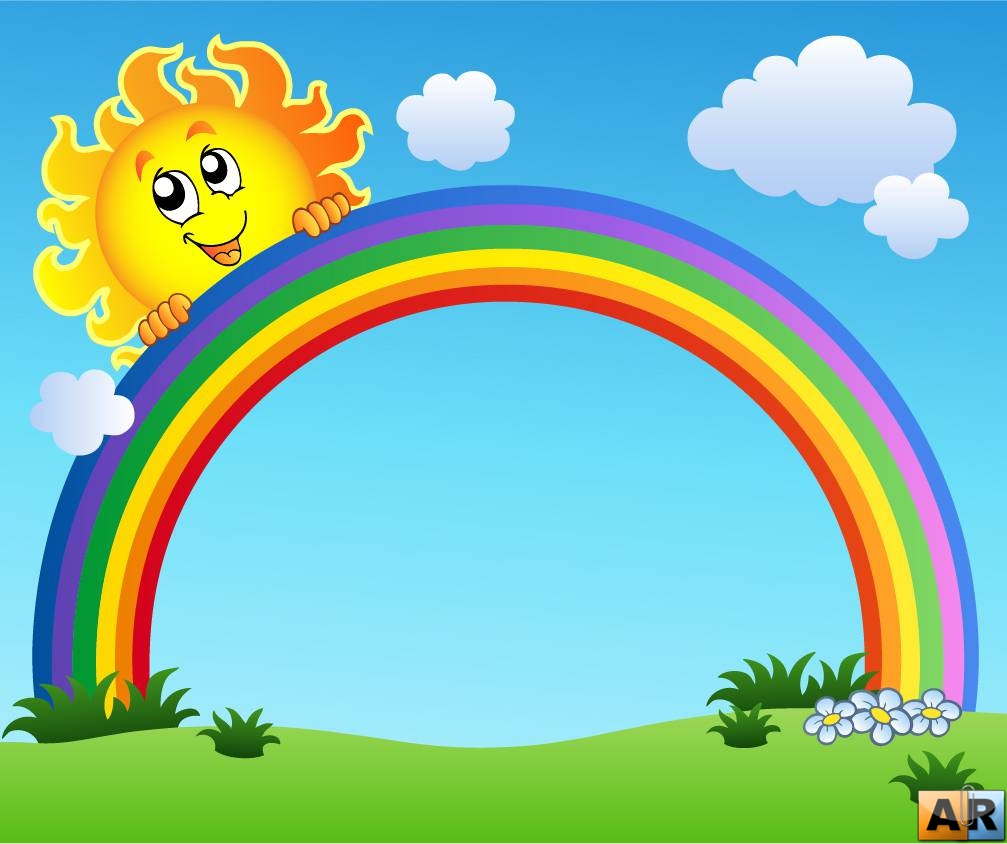 Крашеное коромысло через реку повисло. (Радуга)На деревья, на кусты
С неба падают цветы.
Белые, пушистые,
Только не душистые. 
(Снег)Шар воздушный золотой
Над рекой остановился,
Покачался над водой,
А потом за лесом скрылся.
(Солнце)Растет она вниз головою,
Не летом растет, а зимою.
Но солнце ее припечет -
Заплачет она и умрет.
(Сосулька)3. Наблюдение С 14 февраля по 21 февраля  я проводил наблюдения о взаимосвязи живой и не живой природы.а) Растения живут благодаря: - солнцу (комнатное растение алоэ мы спрятали в темный шкаф на 3 дня. Цветок завял)- дождю (воде) (комнатное растение фиалку мы не поливали неделю.  Листья стали засыхать и опадать)- воздуху  (комнатное растение хлорофитум поместили в стеклянную банку и накрыли плотной крышкой. Растение завяло, потеряло живой цвет)б) Растения служат для некоторых  животных пищей:                   корова                        растения                   белка                           растения                   кузнечик                     растенияв) Природа – важнейшее условие жизни людей. Нам нужны тепло и свет солнца, воздух, вода, пища. Всё это даёт нам природа. Природа дает  людям хлопок и шерсть, древесину и металлы, уголь и нефть, и многое-многое другое.  Природа  радует, восхищает нас  своей красотой. Она  охраняет наше здоровье.Выводы и предложения.1. Из литературных источников я узнал, что такое природа:Природа постоянно дарит нам радость открытий. Только тот живёт интересно, кто каждый день узнаёт что-то новое, удивительное. А в природе всё удивительно.2. С помощью наблюдений я узнал о взаимосвязи живой и неживой природы и понял, что живая природа без неживой и наоборот невозможна.3.В  результате моей работы я узнал, о разнообразии природы, осознал ценности природы для людей.           Живой Букварь 
Нас в любое время года
Учит мудрая природа:
Птицы учат пению.Паучок терпению.
Пчелы в поле и в саду
Обучают нас труду.
И к тому же в их труде
Все по справедливости.
Отражение в воде
Учит нас правдивости.
Учит снег нас чистоте.
Солнце учит доброте:
Каждый день, зимой и летом,     Дарит нас теплом и светом.
И взамен ни у кого     Не попросит ничего!
     У природы круглый год
     Обучаться нужно.
     Нас деревья всех пород,
     Весь большой лесной народ
     Учат крепкой дружбе.
(В. Орлов)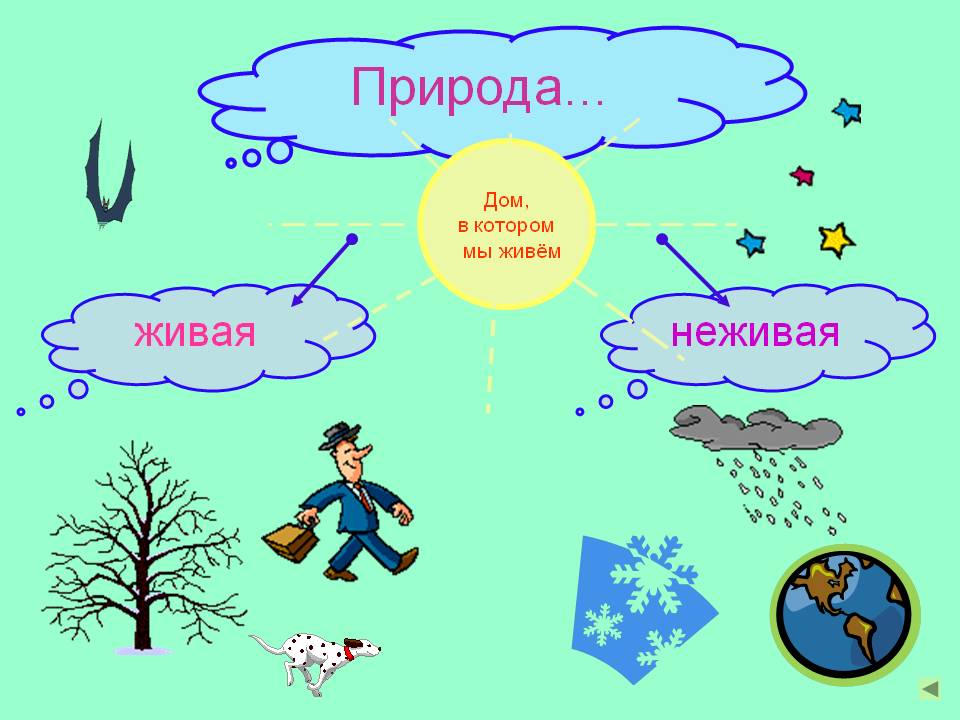 Литература1.  Плешаков А.А «Окружающий мир».2.  Б. Джим  В. Анжела «Животные. 100 вопросов и ответов»3.  А.А. Вахрушев «Наша планета Земля»Министерство образования и науки Республики ДагестанМКОУ «Усухчайская СОШ им. Х.Д. Заманова»Фестивальисследовательских проектов младших школьников «Первоцвет»Секция прикладного творчестваТема: «ШЬЕМ, ВЫШИВАЕМ И ВЯЖЕМ»
Проектно-исследовательскую работу ПОДГОТОВИЛА ученица 4 класса Усухчайской СОШ:Абдуллаева Салимат.РУКОВОДИТЕЛЬ:
учитель начальных классов МКОУ «Усухчайской СОШ»
АБДУЛЛАЕВА Т.Д.Усухчай 2014IUSB3\ROOT_HUB30&VID_8086&PID_1E31&REV_0004&SID_84CA1043